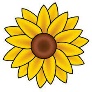 This half term we are enjoying lots of summer activities. We are taking good care of our vegetables and growing sunflowers. We will see who can grow the tallest. We have been getting active with RugbyTots and practising games for sports day. The children will be den building and setting up tents in our pre-school campsite.We are sharing books about summer holidays and role playing in the local pre-school airport (hopefully less queues). The children will be building a tepee and we will weave different materials to decorate it.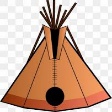 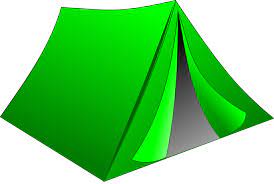 PLEASE !!!LABELS !!!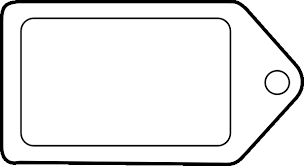 Please remember to label your child’s water bottle, packed lunch box, bags, coats and especially pre-school sweatshirts. They get in a muddle when the children strip off!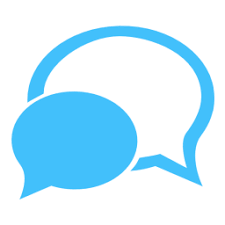 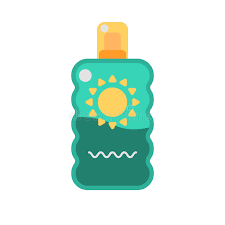 Sun cream   Please ensure you apply sun cream to your child BEFORE they arrive at Pre-school if it looks like a sunny day ahead. We will help the children to top up as required using a minimum 30 factor. If you prefer to supply your own cream, just ensure it’s named and in their bag and let us know.And don’t forgeta sun hot too!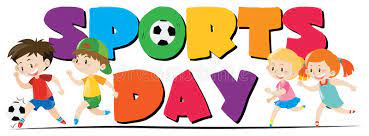 Sports Day will be on Wednesday 13th July at 11am on the cricket field. All parents and relatives are invited to come and cheer the children on. Bring a chair or mat.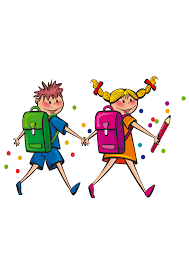 We are holding a Leavers’ Celebration on the last day of term Wed 20th July at 2pm. The children will sing some songs and we will present their special books and a gift to those leaving Pre-school. All children that are leaving, regardless of usual session, are invited to attend. Parents and relatives are welcome.       Parent chats will take place      w/c 27 June & 4 July to      share transition documents for all children going on to primary school and to talk about your child’s learning & development. Sign up sheets will be on the table in the porch next week. 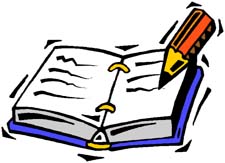      Diary DatesMon 13th Jun RugbyTotsMon 20th Jun Visit Plymtree Primary School 1.30pmWed 27th Jun Forest TripMon  11th Jul Visit Plymtree Primary School 1.30pmWed 13th Jul Sports Day 11amWed 20th Jul Leavers’              Celebration 2pmWed 20th Jul Break up Mon 19th Oct Bag2School              CollectionYEAR 2021/22 TERM DATES				Summer Term	Mon 25th Apr – Wed 20th JulHalf term 30th May – 3rd Jun YEAR 2022/23 TERM DATES				Autumn Term	Mon 5th Sep – Fri 16th DecHalf term 24th Oct – 28th Oct Spring Term	          Wed 4th Jan – Fri 31st Mar Half term 13th Feb – 17th Feb Summer Term	Mon 17th Apr – Wed 19th JulHalf term 29th May – 2nd Jun            Best wishes,Clare, Elaine, Angela, Elaina, Ruth & Sam